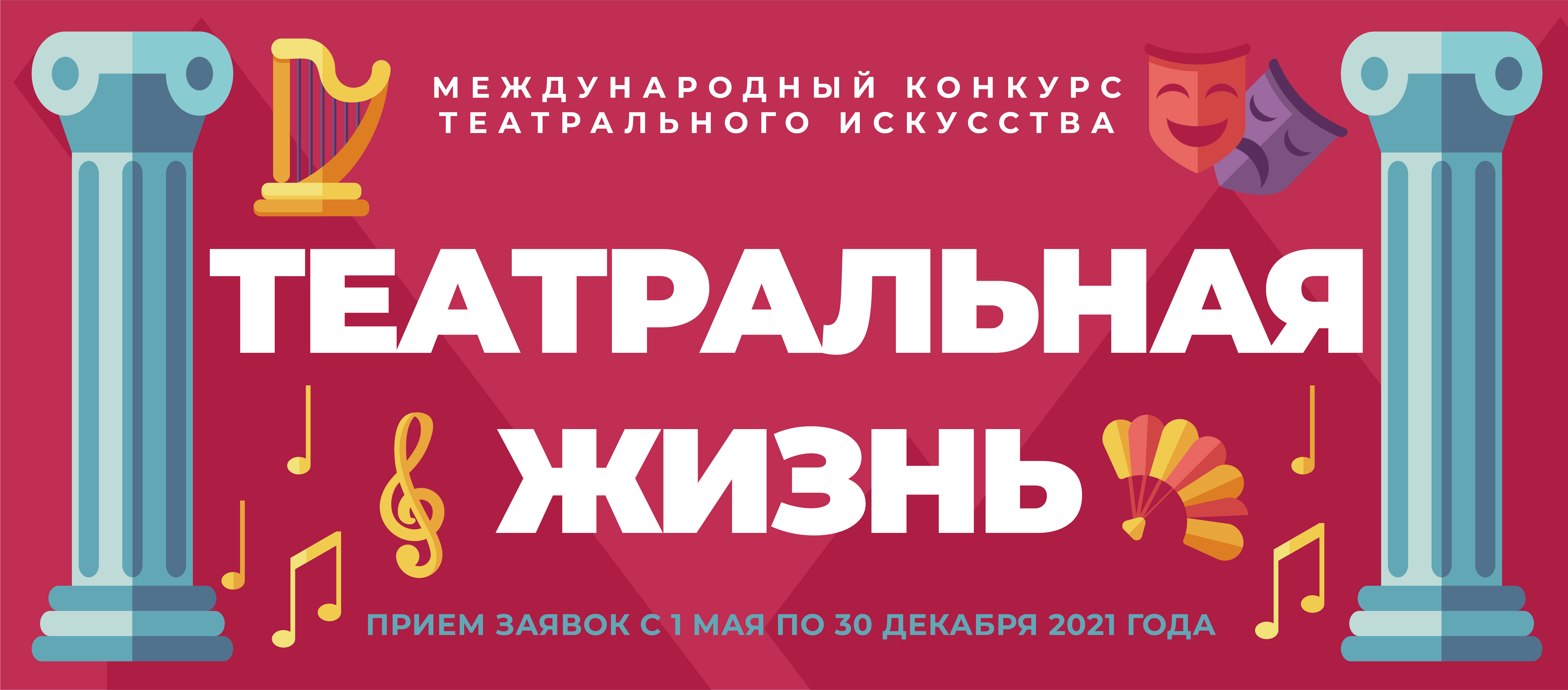 Международный конкурс ТЕАТРАЛЬНАЯ ЖИЗНЬФормат : ONLINEПОДАТЬ ЗАЯВКУ НА УЧАСТИЕПоложение международного конкурса ТЕАТРАЛЬНАЯ ЖИЗНЬДаты проведения и приема заявок: 01 мая – 30 декабря 2021 годаМесто проведенияг. МоскваОрганизаторыКультурный центр "ШОУМИР" г. Москва, РоссияЦели и задачиСодействие развитию творческих способностей детей и подростковФормирование у детей духовной культуры и бережного отношения к историческому и культурному наследию своего народа средствами театрального искусстваРазвитие творческого потенциала обучающихся в театральных коллективах образовательных организацийСодействие художественно-эстетическому и нравственному воспитанию детей и молодёжиСохранение и развитие культурного потенциала, приобщение обучающихся к театральному искусствуПредставление новых эффективных направлений и подходов, методик и технологий преподавания в театральном искусстве. Номинации и  требования к программеДраматический театр – не более 15 мин Музыкальный театр – не более 15 мин Театральная планета (театры ближнего и дальнего Зарубежья)  – не более 15 минТеатры разных жанров  – не более 15 мин  театр кукол, пластический театр, фольклорный театр, театр клоунады, раус-театр, интерактивное шоу, театр миниатюр и т.д. Литературно-поэтический театр (конкурс чтецов, литературные композиции): конкурс чтецов – не более 3 мин литературные композиции, групповое чтение – не более 10 мин Театр самых маленьких (театральные студии дошкольных учреждений образования) – не более 15 минТеатральная палитраэскизы театральных костюмовтеатральные костюмы аксессуары и маски для театральных костюмов макеты и эскизы декорацийрисунки на тему театраОригинальный видеофайл вашего выступления необходимо прислать нам на почту info@showmir.ru  в любых форматах (*.m4v, *.mp4 , *.mov , *.avi), либо выложить выступление на любой видеохостинг (https://www.youtube.com, https://vimeo.com) и прислать нам ссылку.Возрастные группыдо 7 лет;  7-9 лет; 10-12 лет; 13-15 лет; 16-18 лет; 19-21 лет; 22-25 лет;  от 25 лет; смешанная возрастная категория  MIXКаждый коллектив или индивидуальный исполнитель имеет право участвовать как в одной, так и в  нескольких номинациях и возрастных группах.Стоимость участия:Индивидуальные исполнители: 200 рубТеатральные коллективы: 100 руб/челДиплом руководителя: 200 рубСостав судейской коллегии (жюри) Судейская коллегия формируется из известных деятелей культуры и искусства, театральных педагогов, режиссеров, артистов театров. Жюри оценивает конкурсантов в каждой номинации и возрастной группе по десятибалльной системе. Оценка жюри пересмотру не подлежит!Ответственность за формирование жюри возлагается на Оргкомитет.Как оцениваются выступления и что получают участники:Каждого конкурсанта Жюри оценивает по 10-бальной шкале в каждой номинации и возрастной категории:Звание «ЛАУРЕАТ» - I, II, III степениЗвание «ДИПЛОМАНТ» - I, II, III степениДиплом участникаУчастники получают отдельные дипломы  за каждую номинацию. Например, если участник принял участие в трех номинациях, то он получит три диплома.Дополнительно руководители (педагоги, воспитатели, родители) могут получить собственный именной диплом за руководство при выполнении работы.Дипломы  содержат:фамилию, имя участника (участников)название коллектива (если есть)образовательное учреждение участника (если указали в Регистрационном бланке): тип, номер, название образовательного учрежденияместо расположения образовательного учреждения или место жительства (если сведения об образовательном учреждении не указали в Регистрационном бланке): край, область, населенный пунктфамилию, имя, отчество руководителя (если есть)результат участия в конкурсе: Лауреат (1, 2, 3 степени), Дипломант (1,2,3 степени)  Диплом участниканаименование номинации, в которой принято участиедату проведения конкурсаподпись Председателя жюрипечать (штамп) конкурсаИтоги конкурса:Результаты конкурса публикуются на сайте ShowMir.ru в разделе ИТОГИ в конце каждого месяца.Дипломы рассылаются в электронном виде в течении недели, после публикации итогов на электронные адреса, указанные в заявке.Как принять участие в конкурсе и правила оформления заявок:Выберите номинацию, прочитав положениеЗаполните электронную форму заявки ПОДАТЬ ЗАЯВКУ НА УЧАСТИЕЧерез некоторое время из оргкомитета придет письмо о получении заявки, в котором будут способы оплаты и реквизиты. После оплаты вам необходимо прислать в ответном письме Сканированную / сфотографированную  квитанцию об оплате организационного взносаНе отправляется заявка? Скачайте бланк заявки, заполните ее на компьютере и отправьте нам на почту info@showmir.ru вместе со всеми материалами.Первое письмо должно содержать: Заполненный бланк заявки Видеофайл выступления в любом формате, либо ссылка на видеохостинг с выступлением участникаВторое письмо должно содержать: Сканированную / сфотографированную  квитанцию об оплате организационного взносаВНИМАНИЕ! Заявку заполняйте внимательно, строго по пунктам, т.к. эта информация будет вноситься в Диплом.При отправке заявки участники получают уведомление о получении материалов. Если в течение 48 часов такое уведомление вам не поступило – отправьте работу еще раз.